Добровольное страхование в Фонде социального страхования РФ. Для чего это нужно?Чтобы получать пособия, индивидуальные предприниматели, адвокаты, нотариусы, члены крестьянских (фермерских) хозяйств могут добровольно вступить в правоотношения по обязательному социальному страхованию на случай временной нетрудоспособности и в связи с материнством.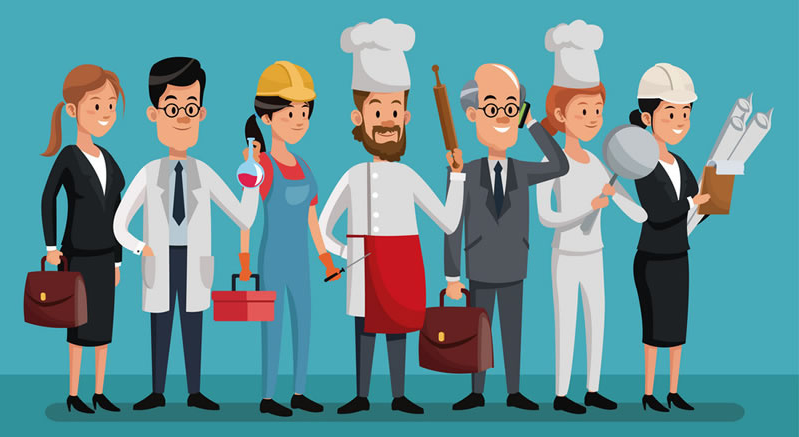 Какие пособия можно получить?Что нужно сделать?1. Вступить в добровольные правоотношения с ФСС. Для этого нужно подать заявление о регистрации в филиал Фонда (адреса филиалов - http://r42.fss.ru) или на Портале государственных услуг.(https://www.gosuslugi.ru).2. Уплатить страховые взносы до 31 декабря текущего года. Обратите внимание:  право на получение страхового обеспечения при условии уплаты страховых взносов в текущем году возникает в следующем году! Как платить страховые взносы?Размер страховых взносов определяется исходя из стоимости страхового года. 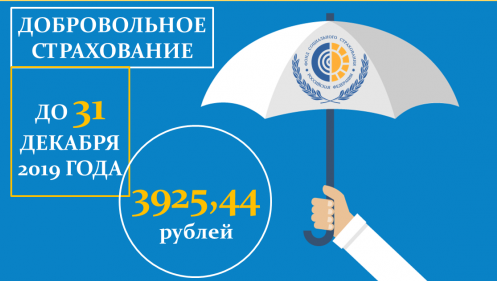 Для приобретения права на получение пособий в 2020 году, необходимо уплатить до 31 декабря 2019 года – 3925,44 руб. Это можно сделать как единовременно, так и по частям удобным для Вас способом: наличными через банк или в безналичном порядке с расчетного счета. Реквизиты для уплатыПолучатель: УФК по Кемеровской области (ГУ–Кузбасское РО Фонда социального страхования Российской Федерации)ИНН 4207009857КПП 420501001расчетный счет 40101810400000010007 в Отделении КемеровоБИК 043207001ОКТМО (указывается код в зависимости от места регистрации страхователя)КБК 393 1 17 06020 07 6000 180Как получить пособие?Для получения пособия нужно подать письменное заявление в произвольной форме в филиал Фонда по месту регистрации.Обращаем внимание: в случае неуплаты (неполной уплаты) страховых взносов до 31.12.2019 право на получение страхового обеспечения по обязательному социальному страхованию на случай временной нетрудоспособности и в связи с материнством в 2020 году утрачивается.www.ro42.fss.ru  vk.com/krofss  www.ok.ru/profile/571382341186  twitter.com/ot778  www.facebook.com/Кузбасское-региональное-отделение-Фонда-социального-страхования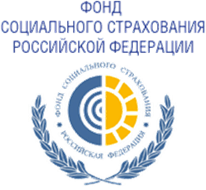 Государственное учреждение – Кузбасское региональное отделение 
Фонда социального страхования Российской ФедерацииИНДИВИДУАЛЬНОМУ ПРЕДПРИНИМАТЕЛЮ НА ЗАМЕТКУИНДИВИДУАЛЬНОМУ ПРЕДПРИНИМАТЕЛЮ НА ЗАМЕТКУВид пособияРазмер пособия в Кемеровской области- по временной нетрудоспособностиВ зависимости от стажа - от 60 до 100 % среднего заработка, исчисленного из МРОТ.- единовременное при рождении ребенка22 723,65 руб.- ежемесячное по уходу за ребенком до 1,5 лет4 260, 69 руб. (первый ребенок);8 521, 36 руб. (второй (последующий) ребенок).- единовременное женщинам, вставшим на учет в медицинской организации в ранние сроки беременности 852,14 руб.- по беременности и родам (выплачивается женщине за весь период «декретного» отпуска (140 дней – 70 дней до родов и 70 – после; при осложненных родах – 156 дней; при многоплодной беременности – 194 дня).100 % среднего заработка, исчисленного из МРОТ.Например, при оплате листка нетрудоспособности по беременности и родам с 01.03.2020 по 18.07.2020 на 140 дней  размер пособия составит 67 170,40 руб.